Statutární město OstravaMěstský obvod Nová VesŽádost o pronájem pozemkuv městském obvodu Nová Ves1. Fyzická osobaJméno a příjmení: 	.................................................................................................... nar.: .........................................................Adresa: 	.......................................................................................................................................................................Telefon: 	......................................................................  e-mail: ...................................................................................Žádá o pronájem pozemku v Městském obvodu Nová Vesparcelní číslo ................................	 výměra .................. m2	parcelní číslo ................................	 výměra ................... m2parcelní číslo ................................	 výměra .................. m2	parcelní číslo ................................	 výměra ................... m2zastavěný řadovou garáží zapsanou na  LV č. ...................Uzavření nájemní smlouvy na dobu neurčitou.Datum: ...................................................					........................................................................podpisVyjádření současného nájemce pozemku:žádám o ukončení nájemního vztahu z nájemní smlouvy č. ....................................... dohodou ke dni…….……………………(tj. předcházejícímu dni účinnosti smlouvy uzavřené s novým nájemcem)Datum: ...................................................					..........................................................................podpisRolnická 139/32, 709 00 Ostrava	IČ 00845 451 DIČ CZ 00845 451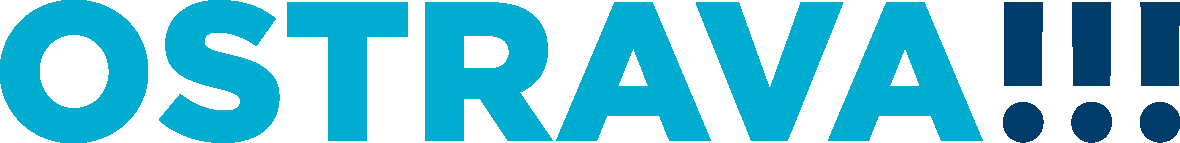 	 www.novaves.ostrava.cz	Číslo účtu: 19-1651185349/0800